Rešitve prejšnjega dne:Reši nalogo 1c) na strani 174.Pazi, središčni kot je večji od 180°  () .__________PLOŠČINA SESTAVLJENEGA LIKACilj današnje ure je, da učenec/učenka:izračuna obseg in ploščino sestavljenega lika.Kratka ponovitev:Obseg kroga						(m, dm, cm …)Dolžina krožnega loka			 		(m, dm, cm …)Ploščina kroga:					(…)Ploščina krožnega izseka				(…)Približna vrednost števila pi: 		(nima enote)Na povezavi https://www.youtube.com/watch?time_continue=3&v=k6AwGIBDzqI ali v učbeniku, na strani 174 (rešeni primer 2), si oglej izračun ploščine sestavljenega lika.Skico sestavljenega lika in potek reševanja si nariši oz. zapiši v svoj zvezek.V zvezek reši še naslednja primera (vsaj enega):Izračunaj obseg in ploščino osenčenega lika.a) 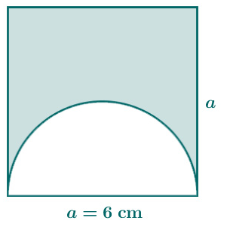 b)a=6 cm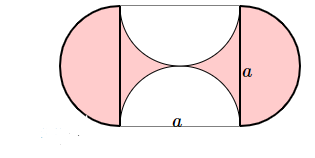 